CREATIVE ARTS AND SOCIAL STUDIES - GRADE 6 EXAMS TERM 1 2023 CREATIVE ARTS ACTIVITIESWhich one is NOT used in making a wax crayon?paintBel waxparaffin waxcolour pigmentWhich factor is NOT considered when drawing two overlapping cylindrical forms?Proportion of formsBalance of formsVariation of linesInadequate spaceThe following are conventional mounting materials except:-Banana fibresManilla paperMounting boardCatridge paperWhich one is NOT a 3-D artwork?sculpturepotterydrawingmarionetteThe following are techniques used to decorate a modelled clay pot. Which one is NOT?IncisingEmbeddingTie and dyeStampingWhich one is NOT a primary colour?GreenBlueYellowRedGrade six learners were told by their Art and Craft teacher to make a collage. Which of the materials is NOT needed?watersandgluepicture from a newspaperMama Joyce makes pots for sale. Which one of the following materials she does not use?waterclay soilsharp objectsmetal stripsPrimary colours when mixed with secondary colours in equal amounts will produce ___________________________ colours.BlackRainbowTertiarySecondaryWhich shading technique is used in the cup below?
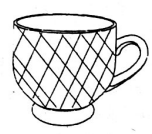 coilingstriplingcross hatchingTonal variationMUSIC ACTIVITIESWhich Musical instrument is drawn below?
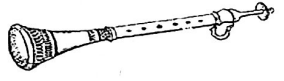  NzumariBung'oChivotiBiringiWhich sound is represented by the hand sign below?
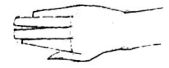 dmfrA flute is played by:-bowingshakingblowinghittingWhich one is NOT a part of a quaverheadtailstemabdomenWhich one of the following is a way appreciating rhythms? ByCryingWailingWalkingClappingThe arrangement of notes of different pitches and directions sung is called:-RhythmTempoMelodymoodDancers decorate their bodies using paints to make patterns. This is called:-Body ornamentsBody costumes Body colouring Body adornmentSongs sung to soothe babies is classified as:-Sacred songsLullaby songsFolk songsAction songsWhat is the name given to the part marked Q in the musical instrument below?
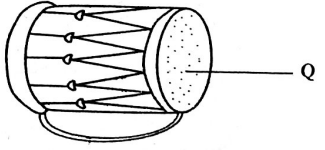 MembraneSound boxSlingResonatorWhich one of the following countries does NOT sing the East African Anthem?UgandaEthiopiaRwandaDemocratic Republic of CongoSOCIAL STUDIES ACTIVITIES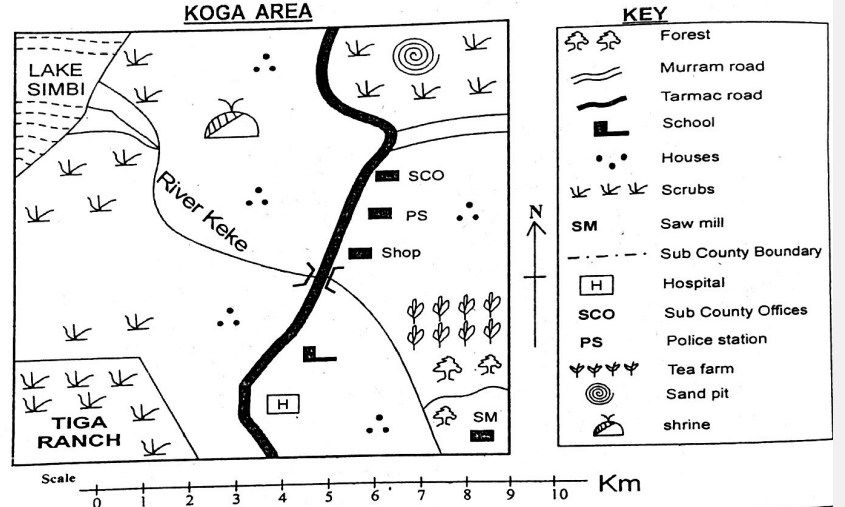 What is the direction of the sand pit from Tiga Ranch?South WestNorth EastSouth EastNorth WestMost people in Koga area are mainly:-TraditionalistsMuslimsPagansChristiansWhich economic activity is NOT likely to be carried out in Koga Area?MiningLumberingCattle keepingFishingWhich feature is NOT found along River Keke?EstuaryDeltaConfluenceTributariesWhat is the climate of South East part of Kega Area?Hot and dryHot and WetCool and WetCool and warmStudy the poster below.From the above posters, the message communicated istypes of expendituresources of foreign exchange sources of revenue  types of taxes.Which country borders Kenya to the North West?EthiopiaUgandaSouth SudanTanzaniaWhich one of the following is NOT an element of weather?TemperatureWindRaingaugeSunshineThe following are characteristics of a certain climatic region in Kenya. Has low temperaturesIt is cool and wetIt receives rainfall of between 1200mm-2000mm anually.It covers parts of Rift valley. 
The above climate is likely to be:-Desert climateEquitorial climateTropical climateMountain climate.Which one is NOT a historic built environment in Kenya?MuseumsCultural centresTall buildingsMonumentsThe largest Lake in Kenya is:-Lake TurkanaLake VictoriaLake ElementaitaLake NaivashaA family is a group of people related by the following except:-Fore fatherBloodAdoptionMarriageUse the map of Kenya to answer questions 36-39.Which one of the following minerals is correctly matched with the method of mining?Gold - Dredging.Copper - Deep shaft. Limestone - Open cast.Soda ash - Drilling. 30.Grade 4 learners were asked by their socia! studies teacher to give the main reason why they started an entrepreneurship project in their school, who among them gave the correct answer?Amina- To make use of locally available resources.Peter - To help the school in buying land.Margaret - To help themn raise income.William - To help them create employment in schoolThe headteacher of Kabarak Primary Schoool sabarak Primary School invited Mr. Kigen one of the officers from East  African Community to talk about challenges facing the organization. Which one of the following was not mentioned as a challenge?Poor roads.Mistrust among members.Use of a common currency.Natural calamities.Below are examples of rights and freedoms of Kenya citizens.Freedom of Movement.Right to health care.Right to fair pay.Righi to privacyfreedom of speech.
The Which one of these rights and freedoms are grouped as social?(ii) and (iv) (i) and (v) (iii) and (iv)(i) and (ii)Which means of transport is suitable for transporting horticultural crops to European market?PipelineWaterRoadAirWhich one was the title of the Maasai leader?NabongoKivoiOloibonMoranThree of the following communities belong to the Western Bantus except:-AbaluyiaAbakuriaAbagusiiAbasubaThe mangrove vegetation in Kenya is found:-in the highlandsalong the coastal regionsin swampy areasalong the riversCHRISTIAN RELIGIOUS ACTIVITIESJohn the Baptist's preaching was about:-The day of passoverRepentance and forgivenessRevenge bad for worseGoing to the wildernessWhich book of the Bible tells christians that God has good plans for their future?JeremiahGenesisLukeMathewKing Solomon used ____________________________  to solve difficult cases.talentsabilitiesknowledgewisdomHow did Adam and Eve disobey God? By:-Selling the fruit of knowledge.Cultivating the land.Eating the fruit in the middle tree,Running away form the garden of Eden.Human beings are different from the rest of God's creation because they:-Walk like God Pray to GodTalk like GodWere created in God's image.The book of Exodus was written by:-DavidMosesPaulSolomonWho among the following visited Jesus at night?LazarusThomasJustusNicodemusWhich one is NOT a fruit of the Holy spirit?KindnessSelf controlFaithGentlenessWhy is it important to show respect to the elderly?grow in adulthoodget moneybe cursedbe rewarded by God.All our prayers are answered by __________________________________Our teachersOur parentsOur eldersGodMARKING SCHEMECRTARTCDDBCAADCCMUSICADCDDCDBABSOCIAL STUDIESBADACCCCDCAAACBACADBC.R.EBADCDBDCDD TAXES                     GRANTS
LOANS                      COUNTERFINES